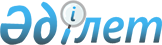 О внесении изменений в решение Сарыагашского районного маслихата от 24 декабря 2021 года № 16-115-VII "О районном бюджете на 2022-2024 годы"
					
			С истёкшим сроком
			
			
		
					Решение Сарыагашского районного маслихата Туркестанской области от 28 декабря 2022 года № 30-213-VII. Прекращено действие в связи с истечением срока
      Сарыагашский районный маслихат РЕШИЛ:
      1. Внести в решение Сарыагашского районного маслихата "О районном бюджете на 2022-2024 годы" от 24 декабря 2021 года № 16-115-VII (зарегистрировано в Реестре государственной регистрации нормативных правовых актов под № 262020) следующие изменения:
      пункт 1 изложить в новой редакции:
      "1. Утвердить районный бюджет Сарыагашского района на 2022-2024 годы согласно приложениям 1, 2 и 3 соответственно, в том числе на 2022 год в следующих объемах:
      1) доходы – 34 563 685 тысяч тенге:
      налоговые поступления – 3 808 087 тысяч тенге;
      неналоговые поступления – 322 683 тысяч тенге;
      поступления от продажи основного капитала – 4 603 тысяч тенге;
      поступления трансфертов – 30 428 312 тысяч тенге;
      2) затраты – 34 713 884 тысяч тенге;
      3) чистое бюджетное кредитование – 128 977 тысяч тенге:
      бюджетные кредиты – 183 780 тысяч тенге;
      погашение бюджетных кредитов – 54 803 тысяч тенге;
      4) сальдо по операциям с финансовыми активами – 0 тенге:
      приобретение финансовых активов – 0 тенге;
      поступления от продажи финансовых активов государства – 0 тенге;
      5) дефицит (профицит) бюджета – -279 176 тысяч тенге;
      6) финансирование дефицита (использование профицита) бюджета – 279 176 тысяч тенге:
      поступление займов – 183 780 тысяч тенге;
      погашение займов – 54 803 тысяч тенге;
      используемые остатки бюджетных средств – 150 199 тысяч тенге.";
      приложение 1 к указанному решению изложить в новой редакции согласно приложению к настоящему решению.
      3. Настоящее решение вводится в действие с 1 января 2022 года. Районный бюджет на 2022 год
					© 2012. РГП на ПХВ «Институт законодательства и правовой информации Республики Казахстан» Министерства юстиции Республики Казахстан
				
      Секретарь районного маслихата

С. Таскулов
Приложение к решению
Сарыагашского районного маслихата
от 28 декабря 2022 года № 30-213-VIIПриложение 1 к решению
Сарыагашского районного маслихата
от 24 декабря 2021 года № 16-115-VII
Категория
Категория
Категория
Категория
Категория
Сумма тысяч тенге
Класс
Класс
Класс
Класс
Сумма тысяч тенге
Подкласс
Подкласс
Подкласс
Сумма тысяч тенге
Наименование
Наименование
Сумма тысяч тенге
1. Доходы
1. Доходы
34 563 685
1
Налоговые поступления
Налоговые поступления
3 808 087
01
Подоходный налог
Подоходный налог
1 550 820
1
Корпоративный подоходный налог
Корпоративный подоходный налог
288 000
2
Индивидуальный подоходный налог
Индивидуальный подоходный налог
1 262 820
03
Социальный налог
Социальный налог
1 090 683
1
Социальный налог
Социальный налог
1 090 683
04
Hалоги на собственность
Hалоги на собственность
936 325
1
Hалоги на имущество
Hалоги на имущество
936 325
05
Внутренние налоги на товары, работы и услуги
Внутренние налоги на товары, работы и услуги
193 494
2
Акцизы
Акцизы
153 344
3
Поступления за использование природных и других ресурсов
Поступления за использование природных и других ресурсов
11 200
4
Сборы за ведение предпринимательской и профессиональной деятельности
Сборы за ведение предпринимательской и профессиональной деятельности
28 950
08
Обязательные платежи, взимаемые за совершение юридически значимых действий и (или) выдачу документов уполномоченными на то государственными органами или должностными лицами
Обязательные платежи, взимаемые за совершение юридически значимых действий и (или) выдачу документов уполномоченными на то государственными органами или должностными лицами
36 765
1
Государственная пошлина
Государственная пошлина
36 765
2
Неналоговые поступления
Неналоговые поступления
322 683
01
Доходы от государственной собственности
Доходы от государственной собственности
141
1
Поступления части чистого дохода государственных предприятий
Поступления части чистого дохода государственных предприятий
92
7
Вознаграждения по кредитам, выданным из государственного бюджета
Вознаграждения по кредитам, выданным из государственного бюджета
49
03
Поступления денег от проведения государственных закупок, организуемых государственными учреждениями, финансируемыми из государственного бюджета
Поступления денег от проведения государственных закупок, организуемых государственными учреждениями, финансируемыми из государственного бюджета
19
1
Поступления денег от проведения государственных закупок, организуемых государственными учреждениями, финансируемыми из государственного бюджета
Поступления денег от проведения государственных закупок, организуемых государственными учреждениями, финансируемыми из государственного бюджета
19
04
Штрафы, пени, санкции, взыскания, налагаемые государственными учреждениями, финансируемыми из государственного бюджета, а также содержащимися и финансируемыми из бюджета (сметы расходов) Национального Банка Республики Казахстан
Штрафы, пени, санкции, взыскания, налагаемые государственными учреждениями, финансируемыми из государственного бюджета, а также содержащимися и финансируемыми из бюджета (сметы расходов) Национального Банка Республики Казахстан
523
1
Штрафы, пени, санкции, взыскания, налагаемые государственными учреждениями, финансируемыми из государственного бюджета, а также содержащимися и финансируемыми из бюджета (сметы расходов) Национального Банка Республики Казахстан, за исключением поступлений от организаций нефтяного сектора и в Фонд компенсации потерпевшим
Штрафы, пени, санкции, взыскания, налагаемые государственными учреждениями, финансируемыми из государственного бюджета, а также содержащимися и финансируемыми из бюджета (сметы расходов) Национального Банка Республики Казахстан, за исключением поступлений от организаций нефтяного сектора и в Фонд компенсации потерпевшим
523
06
Прочие неналоговые поступления
Прочие неналоговые поступления
322 000
1
Прочие неналоговые поступления
Прочие неналоговые поступления
322 000
3
Поступления от продажи основного капитала
Поступления от продажи основного капитала
4 603
01
Продажа государственного имущества, закрепленного за государственными учреждениями
Продажа государственного имущества, закрепленного за государственными учреждениями
1 491
1
Продажа государственного имущества, закрепленного за государственными учреждениями
Продажа государственного имущества, закрепленного за государственными учреждениями
1 491
03
Продажа земли и нематериальных активов
Продажа земли и нематериальных активов
3 112
2
Продажа нематериальных активов
Продажа нематериальных активов
3 112
4
Поступления трансфертов
Поступления трансфертов
30 428 312
01
Трансферты из нижестоящих органов государственного управления
Трансферты из нижестоящих органов государственного управления
204 825
3
Трансферты из бюджетов городов районного значения, сел, поселков, сельских округов
Трансферты из бюджетов городов районного значения, сел, поселков, сельских округов
204 825
02
Трансферты из вышестоящих органов государственного управления
Трансферты из вышестоящих органов государственного управления
30 223 487
2
Трансферты из областного бюджета
Трансферты из областного бюджета
30 223 487
Функциональная группа
Функциональная группа
Функциональная группа
Функциональная группа
Функциональная группа
Сумма
тысяч тенге
Функциональная подгруппа
Функциональная подгруппа
Функциональная подгруппа
Функциональная подгруппа
Сумма
тысяч тенге
Администратор бюджетных программ
Администратор бюджетных программ
Администратор бюджетных программ
Сумма
тысяч тенге
Программа
Программа
Сумма
тысяч тенге
Наименование
Сумма
тысяч тенге
2. Затраты
34 713 884
01
Государственные услуги общего характера
728 409
1
Представительные, исполнительные и другие органы, выполняющие общие функции государственного управления
251 680
112
Аппарат маслихата района (города областного значения)
48 788
001
Услуги по обеспечению деятельности маслихата района (города областного значения)
47 276
005
Повышение эффективности деятельности депутатов маслихатов
1 512
122
Аппарат акима района (города областного значения)
202 892
001
Услуги по обеспечению деятельности акима района (города областного значения)
200 159
003
Капитальные расходы государственного органа
2 733
2
Финансовая деятельность
10 513
459
Отдел экономики и финансов района (города областного значения)
10 513
003
Проведение оценки имущества в целях налогообложения
5 216
010
Приватизация, управление коммунальным имуществом, постприватизационная деятельность и регулирование споров, связанных с этим
5 297
9
Прочие государственные услуги общего характера
466 216
454
Отдел предпринимательства и сельского хозяйства района (города областного значения)
62 321
001
Услуги по реализации государственной политики на местном уровне в области развития предпринимательства и сельского хозяйства
61 846
007
Капитальные расходы государственного органа
475
459
Отдел экономики и финансов района (города областного значения)
403 895
001
Услуги по реализации государственной политики в области формирования и развития экономической политики, государственного планирования, исполнения бюджета и управления коммунальной собственностью района (города областного значения)
64 490
113
Целевые текущие трансферты нижестоящим бюджетам
339 405
02
Оборона
62 230
1
Военные нужды
21 299
122
Аппарат акима района (города областного значения)
21 299
005
Мероприятия в рамках исполнения всеобщей воинской обязанности
21 299
2
Организация работы по чрезвычайным ситуациям
40 931
122
Аппарат акима района (города областного значения)
40 931
006
Предупреждение и ликвидация чрезвычайных ситуаций масштаба района (города областного значения)
27 199
007
Мероприятия по профилактике и тушению степных пожаров районного (городского) масштаба, а также пожаров в населенных пунктах, в которых не созданы органы государственной противопожарной службы
13 732
06
Социальная помощь и социальное обеспечение
3 867 789
1
Социальное обеспечение
1 326 033
451
Отдел занятости и социальных программ района (города областного значения)
1 326 033
005
Государственная адресная социальная помощь
1 326 033
2
Социальная помощь и социальное обеспечение
2 468 750
451
Отдел занятости и социальных программ района (города областного значения)
2 468 750
002
Программа занятости
1 317 898
006
Оказание жилищной помощи 
21 150
007
Социальная помощь отдельным категориям нуждающихся граждан по решениям местных представительных органов
239 316
010
Материальное обеспечение детей-инвалидов, воспитывающихся и обучающихся на дому
19 959
014
Оказание социальной помощи нуждающимся гражданам на дому
144 177
015
Территориальный центр социального обслуживания пенсионеров и инвалидов
67 688
017
Обеспечение нуждающихся инвалидов обязательными гигиеническими средствами и предоставление услуг специалистами жестового языка, индивидуальными помощниками в соответствии с индивидуальной программой реабилитации инвалида
522 827
023
Обеспечение деятельности центров занятости населения
135 735
9
Прочие услуги в области социальной помощи и социального обеспечения
73 006
451
Отдел занятости и социальных программ района (города областного значения)
73 006
001
Услуги по реализации государственной политики на местном уровне в области обеспечения занятости и реализации социальных программ для населения
63 350
011
Оплата услуг по зачислению, выплате и доставке пособий и других социальных выплат
54
067
Капитальные расходы подведомственных государственных учреждений и организаций
9 602
7
Жилищно-коммунальное хозяйство
3 474 272
1
Жилищное хозяйство
447 449
472
Отдел строительства, архитектуры и градостроительства района (города областного значения)
7 843
003
Проектирование и (или) строительство, реконструкция жилья коммунального жилищного фонда
7 843
497
Отдел жилищно-коммунального хозяйства района (города областного значения)
439 606
001
Услуги по реализации государственной политики на местном уровне в области жилищно-коммунального хозяйства
126 819
032
Капитальные расходы подведомственных государственных учреждений и организаций
1 274
113
Целевые текущие трансферты нижестоящим бюджетам
311 513
2
Коммунальное хозяйство
3 004 911
497
Отдел жилищно-коммунального хозяйства района (города областного значения)
3 004 911
016
Функционирование системы водоснабжения и водоотведения
9 671
027
Организация эксплуатации газовых сетей, находящихся в коммунальной собственности района (города областного значения)
5 703
028
Развитие коммунального хозяйства
1 198 435
029
Развитие системы водоснабжения и водоотведения
238 042
058
Развитие системы водоснабжения и водоотведения в сельских населенных пунктах
1 553 060
3
Благоустройство населенных пунктов
21 912
497
Отдел жилищно-коммунального хозяйства района (города областного значения)
21 912
035
Благоустройство и озеленение населенных пунктов
21 912
8
Культура, спорт, туризм и информационное пространство
1 182 429
1
Деятельность в области культуры
391 556
457
Отдел культуры, развития языков, физической культуры и спорта района (города областного значения)
380 688
003
Поддержка культурно-досуговой работы
380 688
472
Отдел строительства, архитектуры и градостроительства района (города областного значения)
10 868
011
Развитие объектов культуры
10 868
2
Спорт
39 613
457
Отдел культуры, развития языков, физической культуры и спорта района (города областного значения)
24 500
009
Проведение спортивных соревнований на районном (города областного значения) уровне
10 500
010
Подготовка и участие членов сборных команд района (города областного значения) по различным видам спорта на областных спортивных соревнованиях
14 000
472
Отдел строительства, архитектуры и градостроительства района (города областного значения)
15 113
008
Развитие объектов спорта
15 113
3
Информационное пространство
285 813
456
Отдел внутренней политики района (города областного значения)
59 909
002
Услуги по проведению государственной информационной политики
59 909
457
Отдел культуры, развития языков, физической культуры и спорта района (города областного значения)
225 904
006
Функционирование районных (городских) библиотек
202 567
007
Развитие государственного языка и других языков народа Казахстана
23 337
9
Прочие услуги по организации культуры, спорта, туризма и информационного пространства
465 447
456
Отдел внутренней политики района (города областного значения)
126 926
001
Услуги по реализации государственной политики на местном уровне в области информации, укрепления государственности и формирования социального оптимизма граждан
48 009
003
Реализация мероприятий в сфере молодежной политики
75 158
006
Капитальные расходы государственного органа
859
032
Капитальные расходы подведомственных государственных учреждений и организаций
2 900
457
Отдел культуры, развития языков, физической культуры и спорта района (города областного значения)
338 521
001
Услуги по реализации государственной политики на местном уровне в области культуры, развития языков физической культуры и спорта 
27 762
032
Капитальные расходы подведомственных государственных учреждений и организаций
310 759
9
Топливно-энергетический комплекс и недропользование
58 802
9
Прочие услуги в области топливно-энергетического комплекса и недропользования
58 802
497
Отдел жилищно-коммунального хозяйства района (города областного значения)
58 802
038
Развитие газотранспортной системы
58 802
10
Сельское, водное, лесное, рыбное хозяйство, особо охраняемые природные территории, охрана окружающей среды и животного мира, земельные отношения
88 946
6
Земельные отношения
58 042
463
Отдел земельных отношений района (города областного значения)
58 042
001
Услуги по реализации государственной политики в области регулирования земельных отношений на территории района (города областного значения)
31 270
002
Работы по переводу сельскохозяйственных угодий из одного вида в другой в другую
1 159
003
Земельно-хозяйственное устройство населенных пунктов
25 613
0
9
Прочие услуги в области сельского, водного, лесного, рыбного хозяйства, охраны окружающей среды и земельных отношений
30 904
459
Отдел экономики и финансов района (города областного значения)
30 904
099
Реализация мер по оказанию социальной поддержки специалистов
30 904
11
Промышленность, архитектурная, градостроительная и строительная деятельность
81 937
2
Архитектурная, градостроительная и строительная деятельность
81 937
472
Отдел строительства, архитектуры и градостроительства района (города областного значения)
81 937
001
Услуги по реализации государственной политики на местном уровне в области строительства, архитектуры и градостроительства на местном уровне
71 254
013
Разработка схем градостроительного развития территории района, генеральных планов городов районного (областного) значения, поселков и иных сельских населенных пунктов
10 088
113
Целевые текущие трансферты из местных бюджетов
595
12
Транспорт и коммуникации
1 203 339
1
Автомобильный транспорт
1 156 114
485
Отдел пассажирского транспорта и автомобильных дорог района (города областного значения)
1 156 114
023
Обеспечение функционирования автомобильных дорог
313 698
045
Капитальный и средний ремонт автомобильных дорог районного значения и улиц населенных пунктов
842 416
9
Прочие услуги в сфере транспорта и коммуникаций
47 225
485
Отдел пассажирского транспорта и автомобильных дорог района (города областного значения)
47 225
001
Услуги по реализации государственной политики на местном уровне в области пассажирского транспорта и автомобильных дорог
23 607
003
Капитальные расходы государственного органа
50
037
Субсидирование пассажирских перевозок по социально значимым городским (сельским), пригородным и внутрирайонным сообщениям
23 568
13
Прочие
662 226
9
Прочие
662 226
459
Отдел экономики и финансов района (города областного значения)
48 840
012
Резерв местного исполнительного органа района (города областного значения) 
48 840
485
Отдел пассажирского транспорта и автомобильных дорог района (города областного значения)
408 294
052
Реализация мероприятий по социальной и инженерной инфраструктуре в сельских населенных пунктах в рамках проекта "Ауыл-Ел бесігі"
408 294
472
Отдел строительства, архитектуры и градостроительства района (города областного значения)
150 000
079
Развитие социальной и инженерной инфраструктуры в сельских населенных пунктах в рамках проекта "Ауыл-Ел бесігі"
150 000
497
Отдел жилищно-коммунального хозяйства района (города областного значения)
55 092
079
Развитие социальной и инженерной инфраструктуры в сельских населенных пунктах в рамках проекта "Ауыл-Ел бесігі"
55 092
14
Обслуживание долга
108
1
Обслуживание долга
108
459
Отдел экономики и финансов района (города областного значения)
108
021
Обслуживание долга местных исполнительных органов по выплате вознаграждений и иных платежей по займам из областного бюджета
108
15
Трансферты
23 303 397
1
Трансферты
23 303 397
459
Отдел экономики и финансов района (города областного значения)
23 303 397
006
Возврат неиспользованных (недоиспользованных) целевых трансфертов
7
024
Целевые текущие трансферты из нижестоящего бюджета на компенсацию потерь вышестоящего бюджета в связи с изменением законодательства
23 201 382
038
Субвенции
102 003
054
Возврат сумм неиспользованных (недоиспользованных) целевых трансфертов, выделенных из республиканского бюджета за счет целевого трансферта из Национального фонда Республики Казахстан
5
3. Чистое бюджетное кредитование
128 977
Бюджетные кредиты
183 780
10
Сельское, водное, лесное, рыбное хозяйство, особо охраняемые природные территории, охрана окружающей среды и животного мира, земельные отношения
183 780
9
Прочие услуги в области сельского, водного, лесного, рыбного хозяйства, охраны окружающей среды и земельных отношений
183 780
459
Отдел экономики и финансов района (города областного значения)
183 780
018
Бюджетные кредиты для реализации мер социальной поддержки специалистов
183 780
Категория
Категория
Категория
Категория
Категория
Сумма тысяч тенге
Класс
Класс
Класс
Класс
Сумма тысяч тенге
Подкласс
Подкласс
Подкласс
Сумма тысяч тенге
Наименование
Сумма тысяч тенге
5
Погашение бюджетных кредитов
54 803
01
Погашение бюджетных кредитов
54 803
1
Погашение бюджетных кредитов, выданных из государственного бюджета
54 803
4. Сальдо по операциям с финансовыми активами
0
приобретение финансовых активов
0
поступления от продажи финансовых активов государства
0
5. Дефицит (профицит) бюджета
- 279 176
6. Финансирование дефицита (использование профицита) бюджета
279 176
Поступление займов
183 780
Категория
Категория
Категория
Категория
Категория
Сумма тысяч тенге
Класс
Класс
Класс
Класс
Сумма тысяч тенге
Подкласс
Подкласс
Подкласс
Сумма тысяч тенге
Наименование
Сумма тысяч тенге
7
Поступления займов
183 780
01
Внутренние государственные займы
183 780
2
Договоры займа
183 780
16
Погашение займов
54 803
1
Погашение займов
54 803
459
Отдел экономики и финансов района (города областного значения)
54 803
005
Погашение долга местного исполнительного органа перед вышестоящим бюджетом
54 803
Категория
Категория
Категория
Категория
Категория
Сумма тысяч тенге
Класс
Класс
Класс
Класс
Сумма тысяч тенге
Подкласс
Подкласс
Подкласс
Сумма тысяч тенге
Наименование
Сумма тысяч тенге
8
Используемые остатки бюджетных средств
150 199
01
Остатки бюджетных средств
150 199
1
Свободные остатки бюджетных средств
150 199